Type the title of the paperAuthor Name1AB, Author Name2C and Author Name3DA Affiliation such as institute, city, county/state, countryB Affiliation such as institute, city, county/state, countryC Affiliation such as institute, city, county/state, countryD Affiliation such as institute, city, county/state, countryAbstractProvide an abstract within 200-300 words.Keywords3-6 keywordsPresenters ProfileProvide the presenters biography in less than 100 words.IntroductionContributed Papers should be no more than 8,000 words in length (excludes tables, figures and labels, but includes references), with full papers to be provided to the Global Institute for Agri-Tech Economics by the specified due date to ensure sufficient time is available for editing and review.Extended Abstracts should be no more than 3 pages in total (excluding the title page).MethodsResultsDiscussionReferencesHarvard Referencing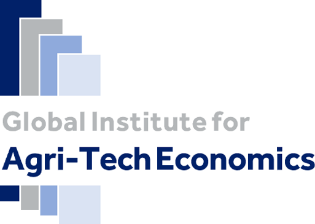 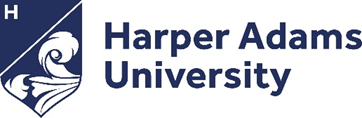 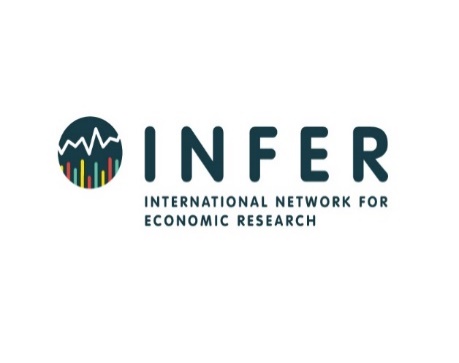 Type the title of the paperAuthor Name1AB, Author Name2C and Author Name3DA Affiliation such as institute, city, county/state, countryB Affiliation such as institute, city, county/state, countryC Affiliation such as institute, city, county/state, countryD Affiliation such as institute, city, county/state, countryContributed paper prepared for presentation at the 4th Symposium on Agri-Tech Economics for Sustainable Futures20-21 September 2021, Harper Adams University, Newport, U.K.Copyright 2021 by Authors names. All rights reserved. Readers may make verbatim copies of this document for non-commercial purposes by any means, provided that this copyright notice appears on all such copies.